Smlouva o díloč.j. 22/02/99Uzavřená podle § 536 a násl. Obchodního zákoníku
/zák.č.513/91 Sb,, v plném znění/I.Smluvní stranyObjednatel:Název:	KONZERVATOŘSídlo :	Na Rejdišti 1116 24 Praha 1Zastoupený :	xxxxxxxxxxxxxxOprávněná osoba jednat ve věcech smlouvy: xxxxxxxxxxxxxxxxxBankovní spojení:	xxxxxxxxxxxxxxxČíslo účtu :                              xxxxxxxxxxxxxxxIČO:                                        00638242aZhotovitel:Firma EUROTOP Písková 1947,155 00 Praha 5 xxxxxxxxxxx, majitelem firmy Česká spořitelna, a.s.xxxxxxxxxxxxxxxxxxII.Předmět smlouvyZajištění obsluhy provozního souboru plynové kotelny v objektu Konzervatoře, Valdštejnská 14/16, Praha 1 -Pálffy palác.Předmětem smlouvy jsou veškeré práce spojené s obsluhou kotelny v rozsahu, který je uveden v provozním řádu kotelny a je specifikován ve smlouvě (viz příloha 1 - Souhrnná tabulka předepsaných kontrol a činností).Dále je povinností zhotovitele plnit ustanovení čl. V/5, VTII/3.11.1, 3.12, 3.13, 3.16, IX/2,1, 2.2, 2.3, 2.4, 2.5 smlouvy o prodeji a nákupu zemního plynu mezi Pražskou plynárenskou a.s. a majitelem objektu, která tvoří rovněž přílohu této smlouvy (příloha č.2). Jedná se o včasné předávání podkladů a výkazů spotřeby plynu, odběrové diagrami KHO, hlášení poruch měřících přístrojů objednateli tak, aby nebylo možné uplatnit penále prodejcem plynu vůči objednateli. V případě, že zhotovitel svým pozdním předáním podkladů toto způsobí, uhradí penále objednateli v jeho plné výši. Dále je povinností zhotovitele zajišťovat a předkládat MÚ hl.m.Prahy oznámení podle zákona ČNR č. 389/1991 Sb o státní správě ochrany ovzduší - viz příloha ke smlouvě č. 3.Zhotovitel bude zajišťovat plynulý provoz kotelny a zásah poruchové havarijní služby v době mimo fyzickou přítomnost obsluhy s dobou zásahu 20 minut od výzvy.Zhotovitel se dále zavazuje zajistit formou víceprací provedení všech dalších úkonů předepsaných provozním řádem pro zajištění řádného provozu kotelny, které nejsou předmět výčtu, jež je součástí smlouvy. Tyto vícepráce budou s objednatelem řádně projednány, jejich cena odsouhlasena a účtovány budou nad rámec dohodnuté ceny.III.Místo plněníObjekt Konzervatoře - Valdštejnská 14/16, Praha 1.IV.Doba plněníSmlouva se uzavírá na dobu neurčitou od 1. 4. 1999 s výpovědní lhůtou 3 měsíce.V.Cena dílaStrany se dohodly, že objednatel zaplatí zhotoviteli za uvedené práce v předmětu díla dohodnutou cenu :Obsluha kotelny v zimním provozu dle specifikace provozního řádu (zimní provoz kalendářní měsíc, kdy je kotelna v provozu více jak 10 dní):8 850,- Kč 442,50 Kč 5% DPHCelková cena v zimním provozu :	9 292,50 KčObsluha kotelny v letním provozu dle specifikace provozního řádu (letní provoz = kalendářní měsíc, kdy je kotelna v provozu méně jak 10 dní):3 300,- Kč66,- Kč 5% DPHCelková cena v letním provozu :	3 366,- KčV cenách nejsou zahrnuty materiálové náklady na výměnu provozních součástí kotelny, kromě spotřebního materiálu.Cena díla bude každoročně upravena o výši oficiální inflace vyhlášené Českým statistickým úřadem .Ceny víceprací dle bodu 3 čl. II budou předmětem dohody smluvních stran.VIPlatební podmínkyFakturace bude prováděna měsíčně a to vždy do 10. dne měsíce následujícího po plnění.Platba bude uhrazena objednatelem na základě faktury vystavené zhotovitelem a to s termínem splatnosti 14 dnů po jejím obdržení.Faktura zhotovitele musí obsahovat tyto náležitostiOznačení faktury a čísloNázev a sídlo objednatele, obchodní název a adresu zhotovitele, IČO, DIČ, přesné označení příjemcePředmět plnění a měsíc plněníDen odeslání faktury a lhůtu splatnostiFakturovanou částkuRazítko a podpis oprávněné osobyVII.Smluvní pokutyPokud objednatel při kontrole plnění periodických povinností zhotovitele při obsluze a sledování provozu kotelny zjistí neplnění kontrolních intervalů dle provozního řádu, zaplatí zhotovitel objednateli smluvní pokutu 50,- Kč za každý den neplnění povinností v zimním provozu a 250,- Kč za každý týden neplnění v letním provozu, Pokud dojde prokázaným neplněním povinností zhotovitele ke vzniku závady na zařízení kotelny, uhradí náklady na její odstranění, vč, nákladů materiálových, zhotovitel.V Případě neplnění povinností zhotovitele vyplývajících z převzetí odpovědnosti vůči dodavateli zemního plynu (viz bod 2, čl. II), přebírá zhotovitel sankční povinnosti z této odpovědnosti vyplývající, zejména pak ustanovení č. V/5.3, VIII/5.4, IX/2.8, 2,9 smlouvy o prodeji a nákupu plynu. Rovněž při neplnění převzatých výkazových povinností zhotovitele vůči MÚ hl, m. Prahy (viz bod 2, čl. II), uhradí zhotovitel případnou pokutu uloženou provozovateli kotelny dle příslušného zákona.Smluvní pokuta za nedodržení termínu splatnosti faktur ze strany objednatele činí 0,5% z dlužné částky za každý započatý den prodlení.VIII.Jiné podmínkyPovinnosti zhotoviteleZhotovitel odpovídá za provádění činností této smlouvy v rozsahu stanoveném právními a technickými předpisy a za veškeré škody, které jeho zaviněním vznikly.Zhotovitel se zavazuje, že všichni jeho pracovníci budou ke dni zahájení prací dle této smlouvy vyškoleni podle právních předpisů a ostatních norem v oblasti bezpečnosti práce a požární ochrany.Zhotovitel se zavazuje zachovávat na pracovištích v prostorách objednatele čistotu a pořádek a odstraňovat odpad a nečistoty vzniklé prováděním prací, včetně hrubého úklidu.Zhotovitel se zavazuje udržovat veškeré informace týkající se objednatele v tajnosti a nezveřejňovat je ve vztahu k třetím osobám.Zhotovitel bude odpovědný za organizaci práce, disciplínu a plnění povinnosti pracovníků.Zhotovitel umožní výkon provozního dozoru objednatele a neprodleně bude řešit případné připomínky objednatele z provozního deníku.Povinnosti objednateleObjednatel se zavazuje předávat zhotoviteli veškeré informace potřebné k zajištění jeho činností.Objednatel se zavazuje zajistit dodávku energií pro chod obsluhovaných zařízení.Objednatel se zavazuje, že ponechá servisním pracovníkům zhotovitele přístup k zařízením, která jsou předmětem této smlouvy.Objednatel zajistí vjezd označeným servisním vozidlům firmy EurotopIX.Závěrečná ustanoveníZměnu smlouvy lze provést pouze písemnou formou.Pokud se při realizaci díla vyskytne potřeba provedení dalších prací, které nebyly předvídatelné musí být dohodnuto jejich provedení a cena formou písemného dodatku této smlouvy.Tato smlouvaje vyhotovena ve čtyřech stejnopisech, z nichž každá ze smluvních stran obdrží dva výtisk.Tato smlouva nabývá platnosti dnem podpisu oprávněných osob a účinnosti dnem 1.4.1999 a pozbývá platnosti dnem uvedeným v článku ČIV..Obě smluvní strany prohlašují, že smlouvu přečetly a na důkaz toho se podepisují.Pokud nejsou právní vztahy mezi smluvními stranami upraveny v této smlouvě, vztahují se na ně příslušná ustanovení obchodního zákoníku.V Praze dne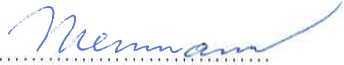 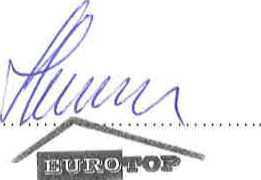 SEZNAM PŘÍLOH:Souhrnná tabulka předepsaných kontrol činnostíSmlouva s Pražskou plynárenskou, a.s.Zákon ČNR č. 389/1991 Sb. o státní správě ochrany ovzdušíSouhrnná tabulka předepsaných kontrol a činnostíKontrola stavu vody v systému ÚT (OLYMP)	denněKontrola chodu čerpadel	denněKontrola činnosti hořáku kotlů za provozu (hoří, nehoří)	denněZápis zjištěných hodnot měřících a ukazovacích přístrojů včetně strojovny	denněZápis odebraného množství plynu	denněKontrola regulačního ventilu	1 x týdněKontrola funkce pojistných ventilů	1 x měsíčněKontrola ovzduší	lx	měsíčněKontrola vyčištění filtrů a vyčištění odlučovačů kalů na plynu u kotlů - servis 1 x měsíčněKontrola provozních manometrů	1 x za 3 měsíceÚdržba spalinového systému (usazeniny)	1 x měsíčněProtočení armatur, které jsou mimo provoz v kotelně	1 x za tři měsíceČištění topných článků (vymontovat hořáky), spalinové kanály čistit chemickou cestou -servis	1 x ročněČištění plynových hořáků - servis	1 x ročněČištění ventilátorové skříně	1 x ročněVizuální kontrola všech provozovaných zařízení	denněKontrola tahových poměrů	1 x měsíčněDoporučené revize a výměny dle předaných podkladů výrobcem	dle podkladůKontrola čistoty komínů a vyústění VZT	4 x ročněŘádně vyplnit a zpracovat diagram na každý měsíc a doručit objednateli 1.pracovní dennásledujícího měsíce	1 x měsíčněPři vyhlášení KHO zajistí zhotovitel řádné vyplnění a zpracování protokolu KHO a doručíjej objednateli nejpozději do 2 dnů	2 x ročněV případě nefunkčnosti měřícího zařízení plynu, bude tato skutečnost neprodleně oznámena objednateli